The 55th meeting of the Electronic Communications Committee (ECC) was held virtually as a web meeting.Opening of the meetingChris Woolford, the ECC Chairman opened the meeting by welcoming delegates. He recognised that the last 12 months have been highly unusual and presented difficult circumstances but was proud of how all the groups and those involved in the ECC have adapted to the situation. Although this resulted in some work moving forward slightly slower than it might otherwise, it is very encouraging that progress continues to be made and the ECC is moving forward across a number of portfolios. The agenda for this meeting is testament to that. He thanked all those involved in the ECC for their effort and hard work in continuing to move forward on ECC outputs.The list of participants is given in Annex 20.Adoption of the Agenda, Schedule of workThe ECC Chairman informed the meeting about the latest revision of the draft agenda and meeting schedule. He noted that some of the agenda items that were greyed out were not planned to be discussed at the meeting and were for information only, but noted that this does not preclude discussion if points were raised on any of the issues.France raised a point for discussion under item 14 of the agenda (remaining issues) relating to WG FM on an issue that came up in WG FM on RR Footnote 5.340 (bands where all emissions are prohibited) and an SRdoc received in WG FM for a UWB application in these bands. The meeting adopted the agenda as given in Annex 19.Reports on ECC and other activitiesMinutes of the 54th Steering Group meetingThe ECC Chairman referred to the minutes of the 54th ECC Steering Group meeting in document ECC(21)014. ECC noted the minutes.Implementation of ECC DecisionsArt. 12.2.1 RoP stipulates: “The Chairman shall, immediately following the approval of a Decision, ask how many Members intend to implement the Decision. Members attending the meeting who cannot  implement the Decision should specify the reasons for such, which will be included in the Minutes of the Meeting.” At physical meetings this happens by a show of hands and the numbers are recalled in the minutes.At the last ECC meeting, which was the first virtual meeting where ECC Decisions were adopted for publication, administrations were asked to indicate their implementation plans by email. The respective information was recalled as usual by displaying the numbers in the minutes. In the aftermath of the meeting a number of participants of the meeting, who missed the visual information of the regular show of hands, raised several questions.The ECC Chairman informed the meeting that there was a discussion at the ECC SG on how administrations give an indication to implement an ECC Decision in virtual meetings. As a result of this discussion, the SG proposed not only to recall the numbers, but to list the country names in the minutes as well, in order to provide the same level of information in virtual meetings as would be available to participants in physical meetings.On request, the ECC Chairman explained that there is currently no firm conclusion whether such a new process should remain valid in future physical meetings.There was some brief discussion of the proposed new approach and various options were considered. In particular the Russian Federation was of the view that there might be the need to change 12.3.1 RoP, because in its current wording only the number was requested.Noting that there is no decision requiring information on the implementation status at this ECC meeting, the meeting agreed to further consider the issue over the course of the coming months.Finally, the ECC Chairman reminded administrations on Art. 12.3.2 RoP, stating that “Members having implemented a Decision shall inform the Office, including on which national implementation measure has been used. The names of the Members that have implemented a Decision accompanied by the national implementation measures will be published in the documentation area of the CEPT website.” Furthermore, it was noted that currently only about 20 administrations have used the online process facilitated by the ECO (with their own log on and password) to provide this information to the ECO.Draft Minutes of the 24th ECC-ETSI meetingThe ECC Chairman referred to the ECC-EC minutes in ECC(21)015 noting that they were a draft in preparation at this stage and a more stable draft would be uploaded during the meeting.ECO Bulletin on on-going/new issues in other regions or organisationsThe ECC Chairman referred to the ECO Bulletin in document ECC(21)020. ECC noted the ECO Bulletin.Report from RSCOM, RSPG and TCAM / EG REThe ECC Chairman referred to the report from the European Commission in document ECC(21)022. ECC noted the report.The European Commission representative to the ECC Plenary, Andreas Geiss, announced that he is changing position at the EC to become the Head of Unit for Research Strategy and Programme coordination as of 16th March, covering research policy in the area of digital and horizon programmes in Europe. Therefore, this was his last meeting attending the ECC, and the end of a long relationship noting that he attended his first meeting of the ECC, called ERC at that time, in 1993. He noted the good friends, collaboration and memories and thanked all for working constructively with him and the excellent co-operation and laughs over the years. Branimir Stantchev from his unit will attend future ECC Plenary meetings until further notice.The ECC Chairman congratulated Andreas on his new role and thanked him for all the contributions he has made to the ECC and all the groups of CEPT over many years. He also noted that it has been a pleasure working with him, and finally sent him very best wishes for his new role.The ECC Chairman welcomed Branimir Stantchev to the future Plenary meetings.Report from ETSIThe ECC Chairman referred to the report from ETSI in document ECC(21)023. ECC noted the report and the ECC Chairman also noted that this covered a number of the issues discussed at the recent ECC-ETSI meeting.ETSI proposed that participants note item 3.2.1 on Commission proposals to cite previous versions of HS with restrictions. Draft ECC DecisionsFinal approval of Draft amendment of ERC Decision (99)06 (annexes 1 and 2) on the harmonised introduction of satellite personal communication systems operating in the bands below 1 GHz (S-PCS<1GHz) based on the results of the public consultationThe WG FM Chairman introduced the draft revision of Annexes 1 and 2 of ERC Decision (99)06 on MSS below 1 GHz endorsed by WG FM (ECC(21)006A02). The ECC approved the revision and agreed to not reset the implementation status.The ECC approved the revision of Annexes 1 and 2 of ERC Decision (99)06 on the harmonised introduction of satellite personal communication systems operating in the bands below 1 GHz (S-PCS<1GHz) (Annex 04 / TEMP 04) and tasked the ECO to publish it.The WG FM Chairman informed the meeting that FM44 has initiated the 2021 review of the main part of the ERC Decision (99)06.Final approval of Draft revision of ECC/DEC/(04)10 on SRR at 24 GHz, based on the results of the public consultationThe WG FM Chairman introduced the draft revision of ECC Decision (04)10 on SRR at 24 GHz endorsed by WG FM (ECC(21)006A06). The ECC approved the revision and agreed to not reset the implementation status.The ECC approved the revision of ECC Decision (04)10 on SRR at 24 GHz (Annex 03 / TEMP 03) and tasked the ECO to publish it.Draft revision of ECC Decision (04)08 on the harmonised use of the 5 GHz frequency bands for the implementation of Wireless Access Systems including Radio Local Area Networks (WAS/RLANs) for approval for public consultationThe WG FM Chairman introduced the draft revision of ECC Decision (04)08 on WAS/RLAN at 5 GHz endorsed by WG FM (ECC(21)006A04). The WiFi Alliance and the DSA introduced their input documents (respectively ECC(21)008 and 011).The question of whether the frequency bands should be designated for the use of WAS/RLAN on a non-interference and non-protected basis was debated. Administrations expressed various views. Some considered that such a provision would downgrade the status of WAS/RLAN as part of the Mobile Service and that it would jeopardise the security of tenure; some others considered that such a provision is related to the national authorisation regime and that it can help in enforcing the regulatory framework.In addition, some administrations were of the view that the regulatory framework should be consistent across the 5 GHz and 6 GHz frequency bands, and asked to withdraw the “non-interference, non-protected basis” provision from ECC/DEC/(20)01 on WAS/RLAN at 6 GHz.It was then proposed not to add the “non-interference, non-protected basis” provision to ECC/DEC/(04)08 and to leave ECC/DEC/(20)01 as it is.The debates showed that most of the concerns were related to coexistence with meteorological radars at 5.6 GHz, with the Fixed Service at 6 GHz and with CBTC below 5935 MHz.The ECC Chairman proposed the following way forward:the draft revision of ECC/DEC/(04)08 will not include a provision on “non-interference, non-protected basis” when sent to public consultationadministrations may submit during public consultation an additional considering recognising “that administrations may consider that, on a national basis, their regulatory framework for WAS/RLAN in the bands subject to this Decision be on a non-interference, non-protected basis”the technical and operational conditions of any new application to be potentially introduced in the future into the 5945-6425 MHz frequency band or into adjacent frequency bands shall take into account the need for the continued use of WAS/RLAN in the 5945-6425 MHz frequency band under the current harmonised technical conditions, irrespective of its regulatory statusWG FM can discuss the possible alignment of ECC/DEC/(04)08 and ECC/DEC/(20)01 in the longer term. It was noted that, in the meantime, the Radio Spectrum Committee is expected to adopt an EC Decision covering 5945-6425 MHz based on CEPT Report 75 and current ECC/DEC/(20)01.This was endorsed by the meeting.The ECC approved for public consultation the draft revision of ECC Decision (04)08 on the harmonised use of the 5 GHz frequency bands for the implementation of Wireless Access Systems including Radio Local Area Networks (WAS/RLANs) (Annex 02 / TEMP 02). ECC agreed that the closing date for the public consultation will be April 16th 2021.The ECC also concluded that it was not necessary to study interference scenarios for WAS/RLAN as the victim from the in-band operation, or any need for specific protection requirements from operation in bands adjacent to the bands under consideration, i.e. 5150-5350 MHz and 5470-5725 MHz.Draft revision of ERC Decision (00)02 to reflect planned satellite use of the band 37.5-40.5 GHz in CEPT for approval for public consultation The WG FM Chairman introduced the draft revision of ERC Decision (00)02 on FSS/MSS downlink in Q&V bands endorsed by WG FM (ECC(21)006A03).Following the way forward agreed with respect to coexistence between MFCN above 40.5 GHz and satellite systems below 40.5 GHz, the draft revision of ERC/DEC/(00)02 is put on hold and will be reconsidered for public consultation at ECC #57. During this period, WG FM will not work further on this topic. See section 7.1.2.CEPT Reports in response to EC Mandate Third EC Mandate on 5G (40 / 70 GHz) Final approval of draft CEPT Report 78 on Task 3 (66-71 GHz) of the EC Mandate to develop least restrictive harmonised technical conditions suitable for next-generation (5G) terrestrial wireless systems for priority frequency bands above 24 GHz based on the results of the public consultationThe WG FM Chairman introduced the draft CEPT Report 78 on the 66-71 GHz frequency band endorsed by WG FM (ECC(21)006A08).The ECC approved CEPT Report 78 on Task 3 (66-71 GHz) of the EC Mandate to develop least restrictive harmonised technical conditions suitable for next-generation (5G) terrestrial wireless systems for priority frequency bands above 24 GHz (Annex 09 / TEMP 09) and tasked the ECO to publish it.Draft new CEPT Report in response to EC mandate tasks 1, 2 and 4 “to develop least restrictive harmonised technical conditions suitable for next-generation (5G) terrestrial wireless systems for priority frequency bands above 24 GHz” Harmonised least restrictive technical conditions for the 40.5-43.5 GHz frequency bandThe ECC PT1 Chairman, Mr Steve Green explained that the draft CEPT Report on 40.5-43.5 GHz was not available due to open issues and diverging views on whether specific out-of-block limits are needed below 40.5 GHz for coexistence with services in the adjacent 39.5-40.5 GHz frequency band. The issues were set out in detail in the ECC PT1 progress report (ECC(21)013).The meeting considered contributions ECC(21)005 Rev1 (United Kingdom, Denmark), 007 Rev1 (Cyprus, France, Luxembourg, Netherlands, Norway, Switzerland), 009 (GSMA) and 012 (ESOA) which offered perspectives on the issues and proposed ways to take the work forward. After lengthy discussion of the issues some administrations were still of the view that further studies are not needed but accepted the view of the majority. ECC developed guidance to ECC PT1 on the tasks required to complete this work. This approach also applies to the work on the ECC Decision (see section 10.1). It was agreed that ECC PT1 could provide results for a range of input assumptions to feedback/report to ECC.The meeting endorsed the guidance to ECC PT1 (Annex 07 / TEMP 07 rev2) and agreed to extend the deadline for this work to March 2022, with the draft CEPT Report for public consultation required at ECC #57 (November 2021). A reference to the additional guidance was added to the remarks in Work Item PT1_37.Second EC Mandate on 5G (900/1800 MHz) Draft CEPT Report B on the Review of the EU-harmonised technical conditions for use of the 900 MHz and 1800 MHz frequency bands with view to their suitability for 5G, for approval for public consultationThe ECC PT1 Chairman introduced ECC(21)013 Annex 1, which contained the draft CEPT Report in response to Tasks 2 and 3 of the Mandate from the European Commission to develop least restrictive harmonised technical conditions for the 900 MHz and 1800 MHz frequency bands. He explained that this contained a block edge mask (BEM) for non-AAS systems and a separate BEM for AAS in common with the approach in other MFCN harmonised frequency bands.ECC considered a proposal to delete the list of cases in the Executive Summary and the Conclusion where systems may need 200 kHz frequency separation between channel edges of networks at 925 MHz. Following discussion this proposal was not agreed and the draft CEPT Report was approved for public consultation as presented by ECC PT1. France indicated that they considered Section 2 could be simplified but noted this could be done during public consultation.The ECC approved for public consultation the Draft CEPT Report 80 (Report B) from CEPT to the European Commission in response to the Mandate to develop channelling arrangements and common and minimal (least restrictive) technical conditions for the 900 MHz and 1800 MHz frequency bands, suitable for 5G terrestrial wireless systems (Annex 05/ TEMP 05 Rev1). ECC agreed that the closing date for the public consultation will be April 13th 2021.Update of EC Decision on SRDs (8th update)7.3.1	Final approval of Draft CEPT Report 77 on the 8th update (SRD) based on the results of the public consultationThe WG FM Chairman introduced the draft CEPT Report 77 on the 8th update of the SRD regulatory framework endorsed by WG FM (ECC(21)006A07).The ECC approved CEPT Report 77 on the 8th update (SRD) (Annex 10 / TEMP 10) and tasked the ECO to publish it.EC Mandate on WAS/RLANs in 5150-5250 MHz, 5250-5350 MHz and 5470-5725 MHzDraft CEPT Report 79 on the harmonised use of the 5 GHz frequency bands for the implementation of Wireless Access Systems including Radio Local Area Networks (WAS/RLANs) for approval for public consultationThe WG FM Chairman introduced the draft CEPT Report 79 on WAS/RLAN at 5 GHz endorsed by WG FM (ECC(21)006A07).The ECC approved for public consultation draft CEPT Report 79 on the harmonised use of the 5 GHz frequency bands for the implementation of Wireless Access Systems including Radio Local Area Networks (WAS/RLAN) (Annex 01 / TEMP 01). ECC agreed that the closing date for the public consultation will be April 16th 2021.EC Mandate on Mobile Communication on Aircraft (MCA)Draft Interim report from CEPT to the European Commission in response to the Mandate to undertake technical studies on the potential use of 5G technology and on making the usage of the Network Control Unit (NCU) optional on-board MCA enabled aircraft for approval The ECC Chairman presented ECC(21)013 Annex 3, which was an interim report as requested in the mandate from the European Commission. This contained a description of work undertaken, initial assessment and some interim results. It was noted that ECC PT1 will continue its technical work in response to the mandate and is scheduled to bring a draft CEPT Report to the next ECC Plenary.The ECC approved the Interim report from CEPT to the European Commission in response to the Mandate to undertake technical studies on the potential use of 5G technology and on making the usage of the Network Control Unit (NCU) optional on-board MCA enabled aircraft (Annex 06 / TEMP 06).Other EC Mandates EC Decision on UWBThe WG FM Chairman informed the meeting that SRD/MG is waiting for the results of the work item SE24_63. ETSI referred to clause 3.1 of its report (ECC(21)023) which refers to the disruption of the standardisation work programme by continuing discussions with DG GROW on the selection of receiver parameters and structure of Harmonised Standards. The standardisation work related to the CEPT work on the UWB mandate is particularly affected.The WG SE Chairman indicated that the draft ECC Report on UWB under consideration by PT SE24 is expected to be provisionally approved to be sent for public consultation at the 88th WG SE meeting in April 2021.Other ECC deliverables for decisionThere were no other ECC deliverables for decision.ECC deliverables in progress, newly proposed or under review and other issues from the subordinate bodiesDraft new ECC Decision “Harmonised technical conditions for Mobile/Fixed Communications Networks (MFCN) in the band 40.5 - 43.5 GHz” (Update)The ECC PT1 Chairman explained that the draft ECC Decision on 40.5-43.5 GHz was not available due to the same open issues and diverging views as in the development of the CEPT Report on this frequency band. The guidance that ECC developed under 7.1.2 for the response to the EC Mandate will also apply to the further work on this draft ECC Decision.Having already endorsed the guidance to ECC PT1 (Annex 07 / TEMP 07 rev2), the meeting agreed to extend the deadline for this work to March 2022, with the draft ECC Decision for public consultation required at ECC #57 (November 2021). A reference to the additional guidance was added to the remarks in Work Item PT1_34.Cross border co-ordinationECC Report on Efficient usage of the spectrum at the border of CEPT countries between MFCN TDD networks in the frequency band 3400-3800 MHz (Update)The ECC PT1 Chairman updated ECC on the progress on the work on efficient cross-border usage of 3400-3800 MHz TDD spectrum. It had been intended to provide a draft for public consultation at this meeting but due to unresolved issues there is a need for further work. However, it is expected that a draft ECC Report will be ready for public consultation at the next ECC meeting.The ECC agreed to extend the target date for work item PT1_31 to November 2021.ECC Recommendation on Frequency planning and frequency coordination for Land Mobile systems operating at 26 GHz (Update)The ECC PT1 Chairman informed ECC that no contributions had been received on this issue, due in part to the need for all involved to prioritise work on the 3400-3800 MHz cross-border questions. He therefore requested a change of the target date for this work to July 2022.The ECC agreed to extend the target date for work item PT1_22 to July 2022.Review of ECC Decision (06)13 (900/1800 MHz MFCN) for suitability for 5G (Update)The ECC PT1 Chairman informed ECC that PT1 had prioritised the work on the response to the EC Mandate covering this frequency band and so the draft revision of ECC Decision (06)13 was not ready for public consultation. Since the ECC Decision should contain the same technical conditions as those recommended to the EC, it is planned to copy them from the CEPT Report into an annex of the ECC Decision after the resolution of public consultation comments. The review can then focus on the updates needed to the other parts of the ECC Decision without needing to reconsider the technical conditions.Due to the delay in providing the draft revision to ECC Decision (06)13, ECC PT1 requested an extension of the target date to November 2021. The draft for public consultation is expected to be provided to the next ECC meeting.The ECC agreed to extend the target date of work item PT1_14 to November 2021.Draft ECC Decision on Harmonised technical conditions for UAS “Aerial UE” usage in respective harmonised MFCN bands (Update)The ECC PT1 Chairman reported that ECC PT1 was requesting an extension to the target date of this work item. Work was underway but had been delayed due to the need to prioritise other issues during the Covid-19 pandemic. In addition, there is a possible need for further technical studies due to possible AAS deployments in additional MFCN bands other than the 3400-3800 MHz band that was studied in ECC Report 309.The ECC agreed to extend the target date of work item PT1_30 to March 2022 and amended the work item to include additional studies for AAS in the 1800 MHz, 2 GHz and 2.6 GHz frequency bands.Draft ECC Report and update of ECC Decision: review of technical and regulatory conditions in ECC Decision (14)02 for MFCN use of the band 2300-2400 MHz (Update)The ECC PT1 Chairman reported that work was underway to review technical conditions in 2300-2400 MHz for 5G AAS at the ECC PT1 meetings and by correspondence (including dedicated web meetings). This is on track, with the draft for public consultation due to be presented to the November ECC meeting.Draft ECC Recommendation on indoor small cells in 3400-3800 MHz (Update)The ECC PT1 Chairman reported that work was ongoing on the studies on guidance for the application of adjacent band limits for indoor small cells considering the need to protect radiolocation systems below 3400 MHz. The draft ECC Recommendation is due to be presented for public consultation at the next ECC meeting.Iridium NEXT satellites, measurements in Leeheim (Update)ECC noted that: the results of the measurements by Leeheim station are expected to be available for the next SE40 meeting later this month,a questionnaire to administrations on the inventory of CEPT administration with satellite monitoring capabilities has been agreed by WG FM and communicated by ECO.Review of ECC/ERC/ECTRA DecisionsThe WG FM Chairman introduced the review list of ECC/ERC/ECTRA Decisions endorsed by WG FM (ECC(21)006A09). The meeting noted that ERC Decision (99)15 on fixed links in 40.5-43.5 GHz will need to be reviewed in 2022 once PT1 has concluded its work on MFCN in that frequency band. The ECC Chairman asked administrations to update the ECO with their current implementation status of this Decision.The list, after amendments based on the conclusions drawn during the meeting, was endorsed by the ECC meeting (Annex 16 / TEMP 16 Rev1).Follow-up on free circulation and use as well as on exemption from individual licensing of mobile terminalsFollowing the way forward agreed at the previous ECC, the WG FM Chairman presented two draft work items to clean up the generic ECC Decisions on free circulation and use as well as on exemption from individual licensing of mobile terminals.The first work item FM_55 aims at updating ERC/DEC/(98)22 on DECT with the addition of a provision on free circulation and use and at withdrawing ERC/DEC/(95)01 which will become obsolete following the revision of ERC/DEC/(98)22.The work item FM_55 was endorsed by the ECC. See section 12.Considering the PMR and licence-exempt nature of DECT and its use by PMSE, the ECC decided that from now on WG FM would be responsible for maintaining ERC/DEC/(94)03 and ERC/DEC/(98)22.The second work item FM44_41 aims at removing MFCN from the scope of ECC/DEC/(12)01, so that this Decision would now be dedicated to MSS terminals in the range 1 to 3 GHz. Similarly, the work item PT1_42 aims at having a dedicated ECC Decision for MFCN terminals. This will clarify responsibility between PT1 and WG FM. The second work item FM44_41 aims at removing MFCN from the scope of ECC/DEC/(12)01, so that this Decision would now be dedicated to MSS terminals in the range 1 to 3 GHz. A new work item PT1_42 (see below) aims at having a dedicated ECC Decision for MFCN terminals. This will clarify responsibility between PT1 and WG FM. The work item FM44_41 was endorsed by the ECC.It was agreed that the work under both work items (FM44_41 and PT1_42) should be taken forward in parallel. See section 12.New ECC Decision on exemption from individual licensing and free circulation and use of GSM/MFCN mobile terminals (PT1)As a consequence of the WG FM decision to refocus ECC Decision (12)01 on satellite network terminals, a new ECC Decision is required to cover licence-exemption and free circulation and use of mobile terminals under the control of a terrestrial network (MFCN). ECC developed a new work item for ECC PT1 to develop this Decision. The new work item was supported by Denmark. France, Germany, Norway, Lithuania, Slovenia and the United Kingdom.The ECC approved new work item PT1_42 to create a new ECC Decision on “Exemption from individual licensing and free circulation and use of MFCN terminals operating under the control of networks” (Annex 08/ TEMP 08 Rev2).CEPT Roadmap for 5G and beyond (Update) Following the discussion at the ECC SG on the proposals to update the CEPT roadmap for 5G and beyond, ECC(21)014 Annex 2 was presented to the ECC plenary. It was noted that this update was mainly reflecting the ongoing activities in the ECC since ECC#54 (November 2020). The roadmap was also revised to take into account the new Work Items adopted at the meeting.The update of the CEPT roadmap for 5G and beyond (TEMP 17) was agreed by the plenary on the basis that it is a living document that would be continually updated.The ECC endorsed the CEPT roadmap for 5G and beyond as contained in the Annex 17 / TEMP 17.Interference from 5 GHz WAS/RLAN to meteorological radars (5600 - 5650 MHz)The WG FM Chairman introduced the list of options that may assist in the alleviation of interference to meteorological radars from WAS/RLAN at 5.6-5.65 MHz (ECC(21)006A13).The meeting noted that no assessment has been done yet on which option could be supported by administrations.The ETSI Liaison officer informed about related activities ongoing in ETSI, including on EN 303 347-2, a study done by the European Commission, DG JRC, and a workshop proposed by it during the last RSCom meeting.The UK supported the document provided by WG FM and underlined that the options presented therein are enforcement activities, which have to be done on a national basis, and was supported by Slovenia. On request, the UK explained that Ofcom UK made a study on windfarms and offered to share any relevant information with ECC members. EUMETNET informed the meeting that this has been studied in length in the past and is already documented in ITU-R Recommendation M.1849.The EUMETNET representative stressed that a number of options presented by WGFM have their efficiency linked to the improvement of enforcement activities which have been lacking over the previous years. He welcomed the table provided to the ECC meeting, in particular the last option “Improve collaboration between ECC, ADCO and ECC, through a focus on the weather radar interference issue”. He also informed the meeting that EUMETNET has developed a new interference detection tool for the whole European radar network aimed at monitoring over time the interference situation and hence verify the efficiency of any solution that will be decided. He mentioned the fact that information on this tool will be sent to EC for possible presentation at RSCom.The European Commission Liaison officer confirmed that the focus remains on enforcement and pointed out that further collaboration would facilitate the situation.After further discussion, the ECC Chairman concluded that the options are non-exclusive of each other, and that different options might be chosen by different administrations. The issue is essentially about enforcement and non-compliant equipment. Collaboration and exchange of experiences shall be continued.The meeting adopted Annex 11 / TEMP 11 Rev 1 (“ECC options that may assist in the alleviation of interference to meteorological radar from WAS/RLAN at 5.6-5.65 GHz”).The ECC Chairman will provide an update on the issue to the next RSCom meeting and will include Annex 11 as an annex to his Report.Administrations are invited to give due consideration to the listed options.WRC-23CPG Liaison statement to Com-ITU on CS Article 48ECC received in copy the liaison statement from CPG to Com-ITU (INFO 002) on the issue of invocation of the ITU CS Article 48. The liaison statement informs Com-ITU of the preliminary views towards the CEPT position to PP-22 on the issue. The meeting noted this information.The ECC noted the information in the liaison statement from CPG to Com-ITU. Work Programme of the ECC and its subordinated bodiesWG FMThe WG FM work programme was reviewed and updated during the last WG FM meeting and is available. The outcome of WG FM on the work programme was endorsed by the ECC meeting.The ECC adopted the new work item FM_55 on the update of ERC/DEC/(98)22 on DECT and the withdrawal of ERC/DEC/(95)01 (Annex 15 / TEMP 15).The ECC adopted the new work item FM44_41 on the update of ECC/DEC/(12)01 so that this Decision would now be dedicated to MSS terminals in the range 1 to 3 GHz (Annex 13 / TEMP 13).The ECC adopted the revision of the work item SRD/MG_51 to extend its scope to the creation of a new ECC Decision related to HD-GBSAR (Annex 12 / TEMP 12).WG SEWG SE has approved the following documents:Draft revision of ECC Report 271 relative to the update of SpaceX constellation study (SE40_42): “Compatibility and sharing studies related to NGSO satellite systems operating in the FSS bands 10.7–12.75 GHz (space-to-Earth) and 14–14.5 GHz (Earth-to-space).” The approval for publication of the complete draft revision of ECC Report 271 will be considered at the next meeting of WG SE together with the revision related to the OneWeb constellation study (SE40_44), which was provisionally approved for public consultation at this meeting (see below).The following documents were provisionally approved for public consultation by WGSE 
(The public consultations end on the 16th March 2021):Draft revision of ECC Report 271 relative to the update of OneWeb constellation study (SE40_44):  “Compatibility and sharing studies related to NGSO satellite systems operating in the FSS bands 10.7–12.75 GHz (space-to-Earth) and 14–14.5 GHz (Earth-to-space).” The revision of ECC Report 271 relative to the SpaceX constellation study, which has already been agreed for final approval (SE40_42), is not subject to this public consultation;Draft ECC Report 325: “Compatibility and technical feasibility of coexistence studies for the potential introduction of new terrestrial applications operating in the 2483.5–2500 MHz frequency band with existing services / applications in the same band and adjacent bands” (SE7_32).The Work Programme of WG SE was updated according to the results and decisions of the 87th WG SE meeting and is available in the online Work Programme Database (WPDB) tool on the CEPT portal (https://eccwp.cept.org/default.aspx?groupid=17&go=true ). The main updates are summarised below.As requested by WG FM, WG SE adopted the following new Work Item:SE45_03: with the scope to further study OOB emissions from Very Low Power (VLP) WAS/RLAN devices operating in the band 5945–6425 MHz to protect CBTC systems that operate in the band 5915-5935 MHz (target date: September 2024).Additionally, WG SE adopted the following new Work Item:SE19_47: with the scope to compile representative FS parameters to be used in sharing and compatibility studies (target date: September 2022).
As requested by WG FM, WG SE also agreed to update the following Work Item:SE07_31: with the scope to perform compatibility studies related to Unmanned Aircraft Systems UAS in the 1880–1900 MHz and 1900–1920 MHz bands (target date: September 2021).WG SE revised the target date of the following Work Items:SE_14: with the scope to study the technical impact of wind turbines on various radiocommunication services (new target date: September 2022);SE19_43: with the scope to derive a methodology for protection criteria for FS except long term (new target date: January 2022);SE19_44: with the scope to develop ECC Report on new microwave PMP technologies based on active antennas for 5G backhaul above 27.5 GHz (new target date: January 2022);SE19_45: with the scope to review and revise ECC Recommendation (09)01 (60 GHz) and ECC Recommendation (05)02 (65 GHz) considering the discrepancy with ERC REC 70-03 Annex 3 (new target date: September 2021);SE21_25: with the scope to develop ECC Report on measurement methodologies for 5G AAS in the field (new target date: January 2022);SE24_63: with the scope to conduct studies with regard to the intended update of the existing UWB regulatory framework based on the SRdocs TR103 313 and TR 103 314 to answer the permanent EC mandate on UWB (new target date: September 2021);SE40_38: with the scope to develop ECC Report on sensing mechanism for uncoordinated FSS Earth stations in 28 GHz (new target date: January 2022);SE40_40: with the scope to perform technical studies to contribute to the update of the Annex 2 of ERC Decision (99)06 (new target date: September 2021);SE40_41: with the scope to revise ECC Report 217 on maritime NGSO ESIMs (new target date: January 2022);SE40_42: with the scope to further revise ECC Report 271 taking into account the planned configuration of Space-X constellation: “Compatibility and sharing studies related to NGSO satellite systems operating in the FSS bands 10.7–12.75 GHz (space-to-Earth) and 14–14.5 GHz (Earth-to-space)” (new target date: April 2021, aligned with WI SE40_44);SE40_43: with the scope to develop ECC Report on receiver selectivity performance of satellite earth stations operating in the frequency band 3800–4200 MHz (new target date: January 2022).ECC PT1The ECC PT1 Chairman presented two proposals for new work items from ECC PT1, which were contained in ECC(21)013 Annex 2.New work item on Radio altimeters in 4200-4400 MHzFollowing the guidance from ECC #54, ECC PT1 had considered additional information and concluded that it should propose to study compatibility between MFCN operating in 3400-3800 MHz and radio altimeters operating in 4200-4400 MHz. The proposal had been supported in ECC PT1 by Belgium, France, Germany, Greece, Latvia, Netherlands, Portugal and Sweden.The United Kingdom enquired whether there had been any discussion of “safety margin” in ECC PT1 in connection with this issue. The ECC PT1 Chairman indicated that this point has not been raised as a requirement of the work.France expressed the need for this work to be initiated quickly, including correspondence work, in the event of having information on characteristics.ECC noted that urgent input from aeronautical stakeholders on radio altimeter receiver characteristics is needed in order for ECC PT1 to progress this work.The ECC adopted a work item on Radio altimeters in 4200-4400 MHz (Annex 08 / TEMP 08 Rev2).New work item on coverage availability and performance aspects for 5G-NRECC PT1 also proposed a new work item to develop an ECC Report on potential metrics that can be used for measuring 5G coverage (availability of 5G services) and user experience (performance) considering 5G-NR using AAS and non-AAS. This work item was supported at ECC PT1 by Finland, France, Germany, Latvia, Slovenia, Sweden and United Kingdom.Norway asked what the element on user experience covered, and whether it is on particular 5G use cases or more focused on the high data rate. The ECC PT1 Chairman indicated that it is not restricted and can look at any of the 5G use cases.The ECC adopted a work item on coverage availability and performance aspects for 5G-NR (Annex 08 / TEMP 08 Rev2).Extension of PT1 Work Item target date for approval:Review of ECC Decision (06)13 on 900/1800 MHz for 5G (PT1_14)Cross border co-ordination at 26 GHz (PT1_22)UAS “Aerial UE” (PT1_30)Cross border coordination 3400-3800 MHz (PT1_31)40.5-43.5 GHz: New ECC Decision (PT1_34)EC Mandate on 40 GHz mm Wave 5G (PT1_37)FSS Toolkit covering 40.5-43.5GHz (PT1_39)The extension of PT1 work items was dealt with and agreed as described in Section 10.The ECC approved extension of PT1 work items as in Annex 14 / TEMP 14 Rev3.Matters related to European Communications Office, ECOECO supportThe ECC Chairman referred to the document ECC(21)021 which provides an overview of the ECO activities in support of ECC. The ECO noted in particular the topics foreseen for the May ECC newsletter edition to cover PMSE, SIM-less calls to emergency services and the ECA, DocDB and EFIS. Following a question raised on the “Meeting hub”, the ECO clarified that this software application is still under development and aims at complementing the current GoToMeeting platform with further capabilities mainly facilitating the management of online meetings.Remaining issues from the CPG, WG FM, WG SE, WG NaN, ECC PT1 CPGThe CPG Chairman, Mr. Alexandre Kholod (Switzerland), informed the meeting about the election of Mr. Martin Weber (Germany) and Mr. Stephen Talbot (United Kingdom) as new Vice-chairmen of the CPG (ECC(21)002). He further informed about the final structure of CPG with WRC-23 agenda items 2, 4, 8, 10 now assigned to CPG Project Team A. He also invited ECC Administrations to submit nominations for the vacant positions of CEPT coordinators for WRC-23 agenda items.The CPG Chairman also reported about the start of Network of Women for WRC-23 (NOW4WRC23) activities within CPG and its project teams as initiated by the BR and as part of the implementation of the gender declaration adopted by WRC-19. In this regard, CPG appointed Ms. Amela Hatbovic Sehic (Sweden) as Regional Co-Chair from CEPT for NOW4WRC23.WG FMWG FM received a new SRdoc from ETSI, TR 103 730 V1.1.1, on Security Scanners in the whole frequency range 3.6-12.4 GHz.Several administrations raised concerns about the proposed regulation in the SRdoc. It was pointed out the proposed power values were well above those defined for non-contact based devices in ECC/DEC/(07)01. The meeting also noted that 10.68-10.7 GHz is an exclusive passive band covered by RR 5.340 (all emissions are prohibited).WG FM had agreed to task SRD/MG to review the SRdoc and to identify the gaps compared to the current regulatory framework as well as the possible challenges. For the time being, no work item is created on this topic.France and EUMETNET raised concerns on this topic, highlighting that passive bands under RR 5.340 should by default be excluded from ETSI’s request and CEPT’s studies, otherwise their regulatory status would be downgraded.ETSI recalled discussions in ECC #52 (March 2020, Tallinn) where ETSI had encouraged studies so that decisions within the ECC family could be based on established technical facts.  If ECC were to decide in advance never to allow studies affecting bands covered by RR 5.340, he requested this position to be made clear to avoid ETSI Members spending time developing SRDocs that would never be considered.The ECC Chairman noted the planned work in SRD/MG and indicated that WG FM is free to come back to this issue at the next ECC meeting.WG SEThe progress report of the 87th WG SE is available in document ECC(21)004.No remaining issues were reported.WG NaNWG NaN Chair Ms. Elizabeth Greenberg (UK) provided a brief summary of the WG NaN progress report contained in document ECC(21)025. The progress report includes details of WG NaN Plenary and Strategy Forum Group meetings, organisational issues and sets out the work programme for the four project teams.The WG NaN Chair focussed on the last WG NaN Plenary meeting, which took place on 15-17 December 2020. Attention was brought to the final adoption of amended ECC Recommendation (17)04 on ‘Numbering for eCall’. The amendment includes an annex listing assigned number ranges used for eCall to increase transparency and help avoid issues with the eCall callback functionality. The annex will be updated periodically when additional number ranges are notified to ECO. The WG NaN meeting also adopted the amended ECC Recommendation (15)02 on ‘Guidelines for major changes to National Numbering and Dialling Plans concerning E.164 Numbers’ to update factual references. The WG NaN meeting also approved draft ECC Report 324 for public consultation on ‘Study of issues related to calls to emergency services from devices that are SIM-less or in Limited Service State for another reason’. The draft ECC report reaches a number of conclusions, including the recommendation that currently available and potential future technical solutions for the provision of caller location information should be examined to determine if it would be feasible to improve the accuracy and reliability of caller location information for emergency calls from SIM-less/LSS devices. The consultation period ends on 8 March 2021.The WG NaN Chair explained that WG NaN was undergoing the process of appointing/reappointing Chairs for the four project teams to cover the next three-year period. A call for nominations would be issued shortly, together with a reminder of the vacant posts of Vice Chair NaN2 (number portability, switching and trust in numbering) and Vice Chair of WG NaN. Appointments are to be agreed at the next WG NaN meeting on 18-20 May 2021. The ECC Chairman asked administrations to consider putting candidates forward for the posts.ECC PT1The progress report of ECC PT1 is available in document ECC(12)013. The ECC PT1 Chairman advised that no contributions had been received on work item PT1_35, which is dependent on measurements of commercially available AAS equipment. Whilst this is for information to ECC in order to highlight the need for inputs the ECC PT1 Chairman added that there is no request for any change to this work item.Correspondence receivedTC BRAN response to ECC(20)124 A03The meeting noted ETSI TC BRAN’s response to ECC(20)124 Annex 03, in document ECC(21)003 (ETSI).Satellite Communication Services ReportESOA submitted the presentation “Satellite Communication Services - an integral part of the 5G ecosystem”, ECC(21)INFO 01 (ESOA), as an information document to the ECC.LS to ECC on “Intelligent Transport Systems (ITS); Revised ECC Decision (08)01 and revised ECC Recommendation (08)01”The ECC noted the Liaison Statement from ETSI (ECC(21)024) regarding Intelligent Transport Systems. The ETSI representative also provided the supplementary information that the ETSI Harmonised Standard for Road ITS, EN 302 571, was not intended to include Urban Rail in its scope as the technology involved was substantially different.  ETSI intends to develop a separate Harmonised Standard for Urban Rail equipment intended to operate in the band 5915 to 5925 MHz.  This underlines the importance for ECC Decisions to specify sharing conditions in a technology-neutral manner, allowing ETSI the freedom to specify the most effective technical solution in each case which respects these sharing conditions.France drew the attention of the meeting to decides 5 and considering bb) of ECC Decision (08)01 which implies that vehicle-to-vehicle (V2V) communications can be permitted to use the band 5915-5925 MHz only when solutions ensuring protection of Urban Rail ITS become available from standardisation in ETSI. France raised the question about how it can be ensured today that V2V equipment cannot use the band 5915-5925 MHz in the absence of sharing techniques.Contacts and co-operation with outside bodiesProposed Letters of Understanding and Memorandum of Understanding assign Wi-SUN AllianceThe ECC Chairman presented the new proposed draft LoU (ECC(21)010) between the ECC and the Wi-SUN Alliance, Inc. (Wi-SUN Alliance), The wording of the draft LoU is consistent with other LoU’s.The Chairman of WG FM indicates that Wi-SUN Alliance is interested in the work of SRD MG for ERC/REC 70-03 on SRD’s and in meshed networks. ECC agreed the LoU between the ECC and the Wi-SUN Alliance in Annex 18 / TEMP 18 and tasked the Chairman to sign it.Schedule / date and place of next meetingsThe following meetings of the ECC are scheduled:The WG SE Chairman noted that difficulties of working virtually and workload had caused some delays, as they were not making as much progress without the usual coffee break discussions possible in physical meetings. As a result WG SE was not able to meet all the deadlines and had prioritised the work based on the ECC advice of CEPT reports and work for WG FM work items so as not to cause delay. He also noted that there may be delays in measurement work, as mentioned in his progress report. Finally, he noted the possibility of holding WGSE as a hybrid meeting in the future.Sweden noted that they did not support hybrid meetings as this puts the administrations that cannot attend the physical hybrid meeting at a disadvantage and noted the lengthy discussion in WG FM on this topic. This view was supported by Slovenia, noting that there may be additional issues with transportation etc, and proposed that virtual online meetings continue until all participants are able to attend physical meetings. The ECC Chairman noted the CEPT Presidency decision of no physical meetings to be held until the end of April and noted that the next CEPT Presidency meeting would be held in a couple of weeks and would discuss this further. There are also ongoing discussions in the ECC Steering Group. There is a need for balance, it is clear that there will be a transition period where we may need to adapt to the different situations as some countries may open up earlier than others depending upon their situations, so we will have to see how this develops. The ECC Chairman noted that there was currently no host for the next ECC meeting and he was not actively seeking a host at this stage, as it was not sure when physical meetings can resume. He is aware that on-line meetings have caused some difficulties and is also conscious that hybrid meetings will raise some challenges. At the same time, and as mentioned above, it is almost inevitable that some sort of transitional arrangements will be required. There will also be opportunity to consider any lessons learned from the experience of the past 12 months, for example through virtual meetings  giving the opportunity for wider participation in ECC meetings that might otherwise not have been possible. The Chairman noted that when physical meetings resume, the ECC will be looking for hosts across all the groups. The ECC Chairman will let the ECC know if anything comes out of the upcoming CEPT presidency meeting.Any other businessThere was no other business. Approval of the minutes of the 55th ECC meetingThe ECC approved the minutes of the 55th ECC Plenary meeting as given in Document ECC(21)027.Closure of the meetingThe Chairman thanked the ECC participants for their contributions and willingness to compromise and for their support during the meeting, noting the good progress and deliverables agreed notwithstanding  the online virtual meeting format.The Chairman closed the 55th ECC Plenary meeting. Plenary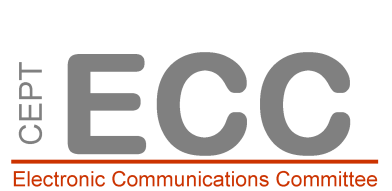  Plenary PlenaryDoc. ECC(21)027Doc. ECC(21)02755th ECC Meeting55th ECC MeetingWeb meeting, 01 – 05 March 2021Web meeting, 01 – 05 March 2021Date issued:	 05 March 202105 March 202105 March 2021Source: ECC ChairmanECC ChairmanECC ChairmanSubject:Minutes of the 55th ECC MeetingMinutes of the 55th ECC MeetingMinutes of the 55th ECC MeetingGroup membership required to read?   N Group membership required to read?   N Group membership required to read?   N Group membership required to read?   N Meeting:Date:Country:56th ECC Plenary29 June – 02 July 2021TBD57th ECC Plenary02 – 05 November 2021Berlin, Germany58th ECC Plenary01 – 04 March 2022TBD59th ECC Plenary28 June – 01 July 2022TBD60th ECC Plenary01 – 04 November 2022TBD